 Ian Baillie Primary School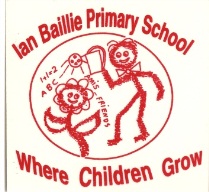 ______________________________________________________________________78 Henderson Street, Unit 2 . Miramichi New Brunswick  E1N 2R7Telephone: (506) 778-6076 . Fax (506) 778-6533 MemoMay 8, 2014Beth McCarthyOn June 22, 2014 children are invited to participate in the Mango Kids Fun Run at 10:30 at the Lindon Recreation Center at 10:30 to complete a 2km walk or jog. ( A separate note has been sent home about the Mango Fun Run). This year in addition to this, Ian Baillie School and the Bowes family would like to invite you (parents and students) to walk in a very special  5 km event starting at 8:00 a.m. This event is to honour  Scott Bowes, a former Ian Baillie student who was an avid runner in this 5 km event.  We are asking that everyone who wishes to participate in this event gather at the Lindon Rec Center at 7:55 a.m. We will be walking together behind the runners as a group.   There are special T shirts ( provided by Valerie and Brian Bowes at no cost to you) that have been designed for this event, please fill out the form below and return it to the school if you would like to have one. I will need this information out no later than May 14th.  In memory of Scott a scholarhip fund has been set up. If you wish, you can make a donation to this scholarship the day of the run. I thank you in advance for you interest and participation. Scott was a huge part of the Ian Baillie Community during his primary years and I am pleased that we have this opportunity to honour his memory.I will be participating with the children in the 8 a.m. walk and  the Mango Fun  Run at 10:30 for those children and parents who wish to do both. Detach and return_____________________________________________________________________________________________, ____________ and ___________will be participating in the Scott Bowes Memorial Run at 8:00 a.m. on June 22 at the Lindon Rec Center.  (Students must be accompanied by an adult). T Shirt sizes__________________, _____________________, _______________________ I have allowed for three spaces above, however, there is no limit as to the number of  participants.  Please list additional participants below and t-shirt size.